Муниципальное образовательное учреждение«Основная общеобразовательная школас.Красная Зорька»муниципального образования «Барышский район»Ульяновской областиПРИКАЗО назначении  координаторов	В целях обеспечения качественной подготовки и организованного проведения государственной итоговой аттестации по образовательным программам основного общего   образования в условиях соблюдения прав и защиты образовательных интересов выпускников 9 класса МОУ ООШ с. Красная Зорька  муниципального образования «Барышский район» в 2019-2020 учебном году, в соответствии с Законом Российской	 Федерации от 29.12.2012 №273-ФЗ «Об образовании в  Российской Федерации», Порядком проведения государственной итоговой аттестации по образовательным программам основного общего образования (приказ Министерства образования и науки РФ№1394 от 25.12.2013г.), Порядком проведения государственной итоговой аттестации по образовательным программам среднего общего образования (приказ Министерства образования и науки РФ №1400 от 26.12.2013г.), во исполнение Приказа управления образования № 346 от 13.09.2019 «Об утверждении Комплексного плана-графика («Дорожной карты») подготовки и проведения государственной  итоговой аттестации по образовательным программам основного общего и среднего общего образования на территории муниципального образования «Барышский район» в 2020 году  ПРИКАЗЫВАЮ:1. Назначить  Агильдину М.В., заместителя директора по УВР координатором государственной итоговой аттестации по образовательным программам основного общего   образования в 2019-2020 учебном году. 1.1. Возложить на Агильдину М.В. ответственность:- за  своевременное доведение до участников образовательных отношений (обучающихся, их родителей (законных представителей) педагогических работников) порядка и мест регистрации участников ГИА (в том числе сроков изменения перечня выбранных для сдачи учебных предметов) и итогового сочинения (изложения), графика работы Государственной экзаменационной комиссии Ульяновской области, конфликтной комиссии Ульяновской области, порядка получения результатов ГИА, порядка подачи апелляций, сроков и мест их рассмотрения; - координацию работ по осуществлению подготовки и проведения государственной итоговой аттестации по образовательным программам 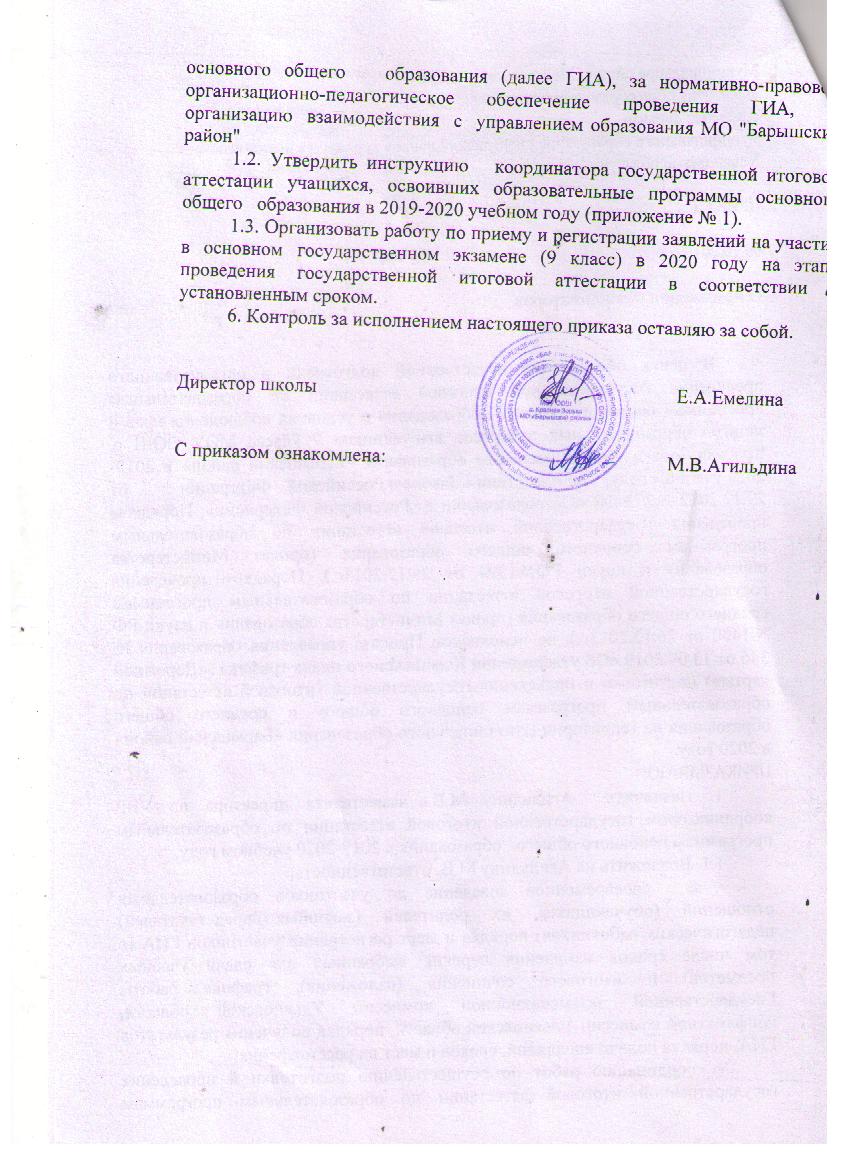 Приложение к приказу №194 от09.10.2019Инструкциядля   координатора курирующего подготовку и проведение государственной итоговой аттестации по образовательным программам основного общего и среднего общего образования (далее ГИА) в   2019-2020 учебном году1.Общие положения1.1.  Координатор, курирующий проведение государственной итоговой аттестации учащихся, освоивших образовательные программы основного общего   образования (далее – государственная итоговая аттестация учащихся) назначается приказом директора школы.1.2.Координатор, курирующий вопросы проведения государственной итоговой аттестации учащихся (далее –   координатор), осуществляет свою деятельность в соответствии с нормативными правовыми документами Министерства образования и науки Российской Федерации, Федеральной Службы по надзору в сфере образования и науки Российской Федерации, Министерства образования и науки Ульяновской области, Областного государственного автономного учреждения «Института развития образования», регламентирующих порядок проведения государственной итоговой  аттестации учащихся и настоящей инструкцией.2.Подготовительные мероприятия.На подготовительном этапе   координатор:2.1. Готовит документы, регламентирующие проведение государственной итоговой аттестации учащихся;2.2. Организует, координирует и контролирует деятельность учителей- предметников по подготовке и проведению ГИА учащихся; 2.3. Осуществляет контроль за формированием   базы данных участников ГИА учащихся;2.4. Несет персональную ответственность за соблюдение условий конфиденциальности и информационной безопасности при организации работ по формированию   базы данных участников ГИА учащихся;2.5. Обеспечивает своевременную передачу   базы данных участников ГИА в  управление образования МО "Барышский район"; 2.6. Информирует общественность о сроках проведения, местах подачи заявлений на сдачу ГИА;  2.7. Осуществляет   приема заявлений от выпускников текущего года на участие в ГИА; 2.8. Разрабатывает  нормативные, методические, инструктивные, информационные материалы по государственной итоговой аттестации учащихся;2.9. Запрашивает  у учителей - предметников информацию, необходимую для проведения ГИА учащихся;2.10. Организует участие выпускников в  пробных экзаменах по образовательным программам основного общего   образования в соответствии с инструктивными материалами;2.11. Представляет в  управление образования Мо "Барышский район»:-списки выпускников 9 класса, имеющих право проходить государственную итоговую аттестацию в форме государственного выпускного экзамена, с приложением пакета документов, подтверждающих данное право;-списки выпускников 9   класса общеобразовательных организаций, имеющих основание для досрочного прохождения государственной итоговой аттестации, с приложением пакета документов, подтверждающих данное основание.3. Мероприятия в период проведения государственной итоговой аттестации обучающихся Координатор:3.1.Обеспечивает  режим информационной безопасности при проведении государственной итоговой аттестации учащихся в различных формах; 3.2. Обеспечивает   доставку выпускников   в пункты проведения экзаменов и обратно.09.10.2019 г. № 194